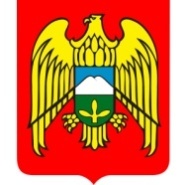 МЕСТНАЯ АДМИНИСТРАЦИЯ ГОРОДСКОГО ПОСЕЛЕНИЯ ЗАЛУКОКОАЖЕ ЗОЛЬСКОГО МУНИЦИПАЛЬНОГО РАЙОНА КАБАРДИНО-БАЛКАРСКОЙ РЕСПУБЛИКИКЪЭБЭРДЕЙ-БАЛЪКЪЭР РЕСПУБЛИКЭМ И ДЗЭЛЫКЪУЭ МУНИЦИПАЛЬНЭ КУЕЙМ ЩЫЩ ДЗЭЛЫКЪУЭКЪУАЖЭ  КЪАЛЭ ЖЫЛАГЪУЭМ И  ЩIЫПIЭ АДМИНИСТРАЦЭКЪАБАРТЫ-МАЛКЪАР РЕСПУБЛИКАНЫ ЗОЛЬСК МУНИЦИПАЛЬНЫЙ  РАЙОНУНУ ЗАЛУКОКОАЖЕ ШАХАР ПОСЕЛЕНИЯСЫНЫ ЖЕР-ЖЕРЛИ АДМИНИСТРАЦИЯНЫ БАШЧЫСЫ361700,  Кабардино – Балкарская  Республика, Зольский район  п.Залукокоаже, ул. Калмыкова, 20                                                                                                                                  тел (86637) 4-15-62;  (86637) факс 4-11-88;         Zalukokoage @ kbr.ru                                                                                                                                                                              14.08.2020 г.                                                                                 ПОСТАНОВЛЕНИЕ № 218УНАФЭ № 218                                                                                                                                        БЕГИМ № 218           Об утверждении Перечня муниципального имущества,свободного от прав третьих лиц (за исключением имущественных прав субъектов  малого и среднего предпринимательства), предназначенного для предоставления в пользование на долгосрочной основе субъектам малого и среднего предпринимательства и организациям, образующим инфраструктуру поддержки субъектов малого и среднего предпринимательства.             Руководствуясь Федеральным законом от 24.07.2007 № 209-ФЗ «О развитии малого и среднего предпринимательства в Российской Федерации», постановлением  местной администрации г. п. Залукокоаже Зольского муниципального района КБР № 322 от 03 декабря 2018 года «Об утверждении Порядка и условий предоставления в аренду имущества, включенного в перечень муниципального имущества, свободного от прав третьих лиц (за исключением права хозяйственного ведения, права оперативного управления, а так же имущественных прав субъектов малого и среднего предпринимательства), предназначенного для предоставление во владение и (или) в пользование на долгосрочной основе субъектом малого и среднего предпринимательства и организациям, образующим инфраструктуру поддержки субъектов малого и среднего предпринимательства» местная администрация г. п. Залукокоаже Зольского муниципального района КБР  постановляет:  1.Утвердить прилагаемый Перечень муниципального имущества, свободного от прав третьих лиц (за исключением имущественных прав субъектов  малого и среднего предпринимательства), предназначенного для предоставления в пользование на долгосрочной основе субъектам малого и среднего предпринимательства и организациям, образующим инфраструктуру поддержки субъектов малого и среднего предпринимательства.  2. Муниципальное имущество, включенное в вышеуказанный Перечень, может быть использовано в целях предоставления его во владение или пользование на долгосрочной основе субъектам малого и среднего предпринимательства и организациям, образующим инфраструктуру поддержки субъектов малого и среднего предпринимательства.3. Настоящее постановление подлежит официальному обнародованию  и размещению  на официальном сайте администрации г. п. Залукокоаже Зольского муниципального района КБР  http://gpzalukokoazhe@mail.ru4. Контроль за исполнением постановления оставляю за собой.          Глава местной администрации          г.п.Залукокоаже                                                                       П.А.БжаховПриложение №1 к постановлению местной администрации г. п. Залукокоаже Зольского муниципального района КБР от 14.08.2020 года № 218ПЕРЕЧЕНЬмуниципального имущества, свободного от прав третьих лиц(за исключением имущественных субъектов  малого и среднего предпринимательства), предназначенного для предоставления в пользование на долгосрочной основе субъектам малого и среднего предпринимательства и организациям, образующим инфраструктуру поддержки субъектов малого и среднего предпринимательства.№ п/пНаименование и характеристика объекта недвижимостиАдресПлощадь кв.мНазначение использования объекта при сдаче в аренду1Земельный участокКБР, Зольский район, п.Залукокоаже, ул.Промышленная, 10225 Предпринимательство2Земельный участокКБР, Зольский район, г.п.Залукокоаже, ул.И.Ц.Котова, 31750 Предпринимательство3Земельный участокКБР, Зольский район, к северо – востоку от г.п.Залукокоаже201456 Для сельскохозяйственного использования4Земельный участокКБР, Зольский район999997 Многолетние насаждения5Земельный участокКБР, Зольский район30001 Для сельскохозяйственного использования